Supporting Fig. 1. Flow diagram of study selection. *Other sources include congress searches, additional searches conducted without MeSH terms, and studies already known to the authors.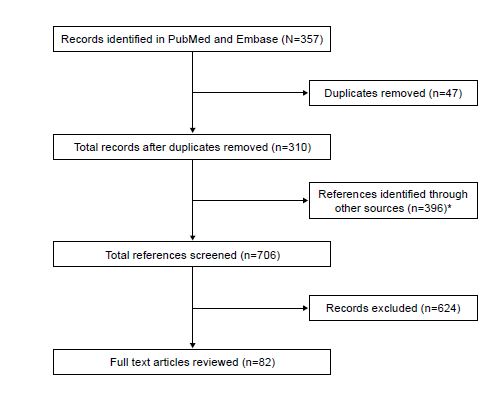 